CURRICULUM VITAE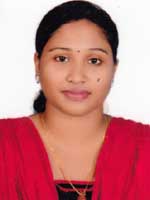 NEETHU JOHNARAKKAPARAMBIL HOUSEPANATHADY P.O RAJAPURAM VIAKOLICHALKASARAGOD DIST	KERALA STATEINDIA– 671532E-mail : neethusojan3@gmail.comMob : 7034843317CAREER OBJECTIVESLooking for an opportunity in a prestigious organization, where I can expose my experience and abilities in nursing, besides improve skills and learning new technologies.PROFESSIONAL REGISTRATIONName of professional body	:  1. Kerala Nurses and Midwives Council.					    2. The Karnataka State Nursing CouncilRegister Number and year	:	 1. 74872 4th May 2011						2. 11V7838 Sept 2013PROFESSIONRegistered Nurse and Registered midwife Post Basic B.Sc Nursing.PROFESSIONAL QUALIFICATIONACADEMIC QUALIFICATIONEMPLOYMENT HISTORYPAST EMPLOYMENT HISTORYA1:   Past EmployeesWorked at Indiana Hospital and Heart Institute, Near Mahaveer Circle, Kankanady Post, Pumpwell, Mangalore as a staff Nurse in the department at Nursing from 12/10/2013 to 29/11/2014.A2: Name and Address of HospitalIndana Hospital and Heart Institute, Kankanady Post, Pumpwell , Mangalore.A3: Facilities and Size of the Hospital300 bedded facility equipped with latest technology and best clinical Talents of the religion.Nurses Patient ration : 1:3Department Working : Cardioalogy ward.A4: Hospital InformationIndiana Hospital is a 300 bedded facility equipped with latest technology and best clinical Talents of the region. Each specialty has a leading full time consultants, backed by comprehensive, best-in-class technology and allied, well-trained paramedical staff to provide world-class technology and allied, well-trained paramedical staff to provide world-class services, including 24/7 emergency services.A5 Main Departments Cardiology DepartmentEmergency Medicine & trauma careGeneral MedicineGeneral SurgeoryOrthopaedicsPediatricsObsertries & Gynacology               B) PAST EMPLOYMENT HISTORY                           B1) Past employees                                      Worked at The House Of Divine Providence Hospital  Kottayam as a Staff Nurse in the department at Cardiology ward from 20/12/2014 to20/12/2015.                          B2)Name and Address of Hospital                                      The House Of Divine Providence Hospital, Kaipuzha  p.o, Kottayam.C)  PAST EMPLOYMENT HISTORY                          C1)past employees                               Worked at Mental Health Hospital Al Taif,Saudi Arabia as a Staff Nurse in the department at Nursing from 22/07/2016 to 10/07/2017                          C2)Name and Address of Hospital                                     Mental Health Hospital,Kingdom of Saudi Arabia, Ministryof Health, Directorate of Health Affairs-Taif8JOB DESCRIPTION1.GeneralAssessment, Proper monitoring and recording of vital signsProper hand washing before and after every proceduresAdministration of medication by implementing 14 rights.Maintain highest possible standard of patient care of all ascpetic technique.Maintain privacy ad confidentiality of patient.Check narcotic drugs at each shift duty and record it in the register.Perform IV cannula, insection, IV therapy blood transfusion, wound dressing nasogastric tube insection, bladder irrigation , urinary bladder catheterization etc.Attending seminars, lectures and leading programmes.Initiate CPR during cardiopulmonary arrest.Make good relationship with colleagues and supervisors.Maintaining asceptic techniques to prevent infection.Maintain all equipments and instruments properlySupervision of all junior staff membersGetting awareness about latest trends in nursing  carePrepare unit for receiving patientBe ready to provide emergency care to cardiac arrest, shock, hypoglycaemia, hypotension & head injury patients.Provide basic nursing care to the patients, helping the patients in his daily pattern of living.Properly maintaining nurse’s record.Maintaining intake out put chartMaintaining inventory and medical store intent.Admission and discharge procedures.      2 AdministrativeReporting on duty.Inventory checking and recording.Co-ordination of nursing activities.Attending rounds of doctors and senior nursing personnel’s.Checking the working condition and setting of equipments.Maintaining crash out property.Intending medicines and other supplementary.3 Direct Patient CareReceiving the Patient in the unitAssessment of airway breathing and circulationPlanning and giving care according to prioritiesMonitor vital signsAdministration of supplemental oxygen.Monitoring of Intake and out put of patientGiving nebulization , sponge bath and other hygienic needs.Responsible for Rhyles tube feeding and vital signs monitoring.Care of central venous catheter.Administration of antibiotics and other drugsPsychological needs.Giving emotional support to the patient and to the relatives.	Taking ECG for all patients.    4. Basic Nursing proceduresEmergency administration and transfer of the patients.Insertion of peripheral lines, Rhyles tube ,Foleys catherter etc  5  . Assisting ForIntubationExtubationCPR.Removal of drainage tubes.Insertion of central line , arterial line etc..Catheterization.6. Meeting Elimination NeedsBladder wash, bowel wash etcMaintaining intake and output.Collection of specimen7. Psychological NeedsGiving emotional support to the patients and relatives.Care of the dying and deadPERSONAL DETAILSName                                       :  . Neethu JohnPermanent Address                      Arakkaparambil House   Panathady P.O                                                     Rajapuram Via						   Kolichal						   Kasaragod Dist						   Kerala State-671532Date of Barth                             : 01/01/1987Gender                                       : FemaleReligion and caste                     : Christian, RCSCMarital status                              : MarriedLanguage Know                           English, Malayalam,Hindi Nationality                                  :IndianPASSPORT DETAILSPassport Number                          :M1053470Place of Issue                               : KOZHIKODEDate of Issue                                : 19/08/2014Date of Expiry                               :18/08/2024DECLARATIONI hereby declare that all the above details are true to the best of my knowledge and belief.Date :							Yours sincerelyPlace:							(NEETHU JOHN)QUALIFICATIONNAME OF INSTITUTEMARK OBTAINEDYEAR OF PASSINGRegistered Nurse and Registered MidwifePriyadarshini School of  NursingI st year -63%2008Registered Nurse and Registered MidwifePriyadarshini School of  Nursing2nd year 62.14%2009Registered Nurse and Registered MidwifePriyadarshini School of  Nursing3 rd year – 61.16%2010Registered Nurse and Registered MidwifePriyadarshini School of  NursingInternship – 66.33%2011Post Basic B.Sc NursingSajivini Nursing Institute MangaloreI st year – 59.5%2012Post Basic B.Sc NursingSajivini Nursing Institute Mangalore2nd year – 64%2013CourseInstitutionBoard/UniversityYear of PassingPercentageSSLCG.H.S.S. BalanthodeBoard of KeralaMarch 200340.5%PLUS– TWOG.H.S.S. BalanthodeBoard of KeralaMarch 200749.7%